Методика изучения удовлетворенности учащихся школьной жизнью(разработана А.А. Андреевым)Цель: определить степень удовлетворенности учащихся школьной жизнью. Ход проведения. Учащимся предлагается прочитать (прослушать) утверждения и оценить степень согласия с их содержанием по следующей шкале (можно вывести на доску или раздать лично):4 - совершенно согласен;3 - согласен;2 - трудно сказать;1 - не согласен;0 - совершенно не согласен.1.Я иду утром в школу с радостью.2.  В школе у меня обычно хорошее настроение.3.  В нашем классе хороший классный руководитель.4.  К нашим школьным учителям можно обратиться за советом и помощью в трудной жизненной ситуации.5. У меня есть любимый учитель.6. В классе я могу всегда свободно высказать свое мнение.7. Я считаю, что в нашей школе созданы все условия для развития моих способностей.8. У меня есть любимые школьные предметы.9. Я считаю, что школа по-настоящему готовит меня к самостоятельной жизни. 10. На летних каникулах я скучаю по школе.Обработка полученных данных. Показателем удовлетворенности учащихся школьной жизнью (У) является частное от деления общей суммы баллов ответов всех учащихся на общее количество ответов. Если У больше 3, то можно констатировать о высокой степени удовлетворенности, если же У больше 2, но меньше 3 или У меньше 2, то это соответственно свидетельствует о средней и низкой степени удовлетворенности учащихся школьной жизнью. Раздатка для учащихся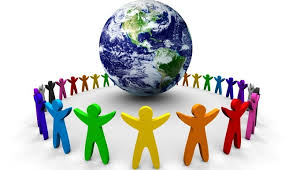 Диагностика по проблеме взаимоотношений в детском коллективе. (по материалам Н.И. Дереклеевой).Рисуночный тест "Кораблик".Цель диагностики: выяснить уровень общения учащихся в классе.Учащимся предлагается отправиться на океанском лайнере в кругосветное путешествие. Для этого необходимо расположить весь класс в каютах на корабле. В каютах можно жить только по два человека. Необходимо расселить весь класс по принципу психологической совместимости и обосновать своё мнение.Результаты диагностики, анализируются педагогом, используются в дальнейшей работе и коррекции.Раздатка для учащихся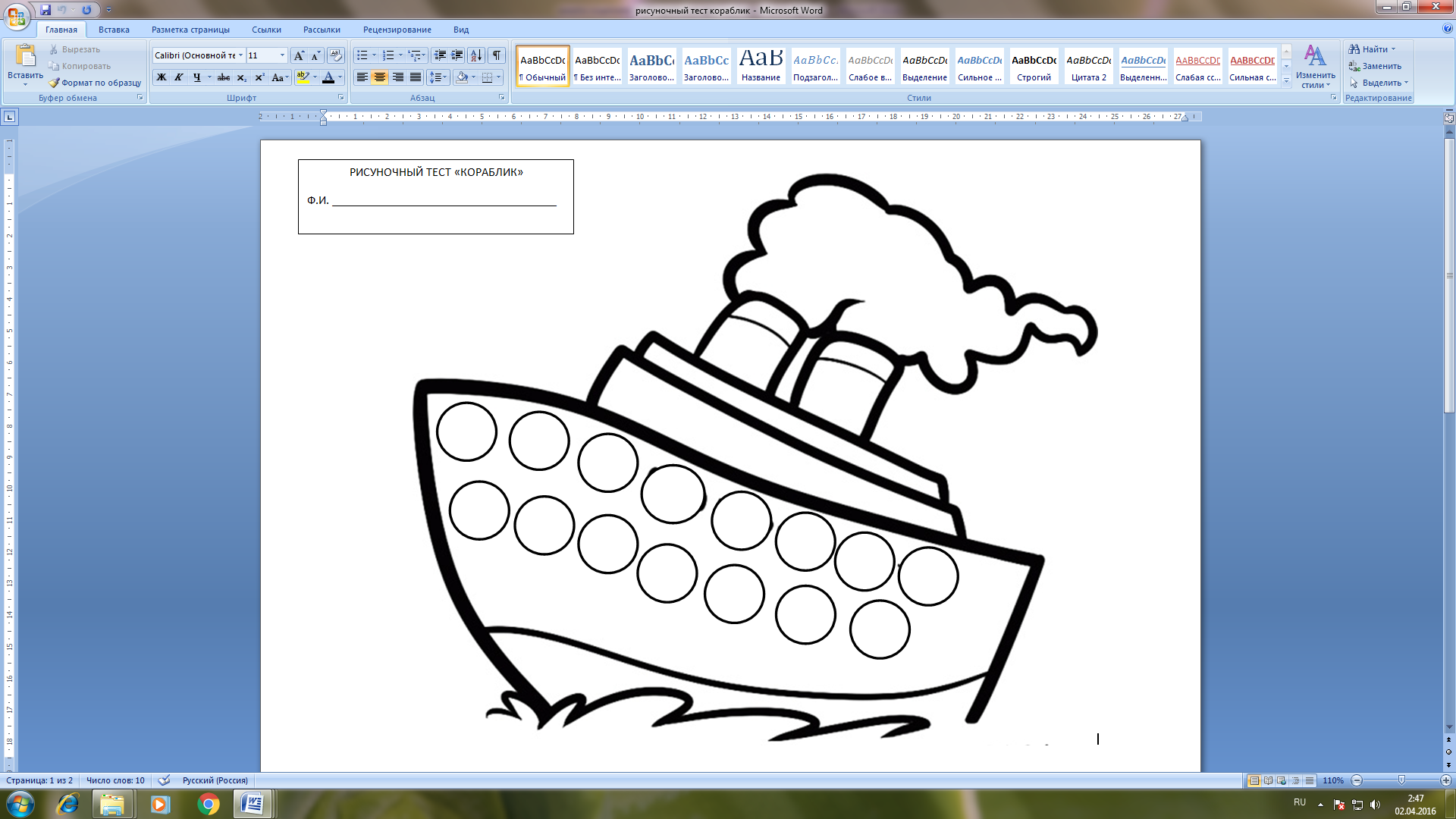 Методика изучения социализированности личности учащегося(Автор-разработчик М.И. Рожков)Цель: выявить уровень социальной адаптированности, активности, автономности и нравственной воспитанности учащихся.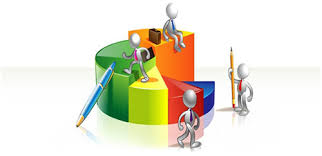 Учащимся предлагается прослушать 20 суждений и оценить степень своего согласия с их содержанием по следующей шкале:4 — всегда;3 — почти всегда; 2 — иногда;1 — очень редко;0 — никогда.1.Стараюсь слушаться во всем своих учителей и родителей.2.Считаю, что всегда надо чем-то отличаться от других.3.За что бы я ни взялся — добиваюсь успеха.4.Я умею прощать людей.5.Я стремлюсь поступать так же, как и все мои товарищи.6.Мне хочется быть впереди других в любом деле.7.Я становлюсь упрямым, когда уверен, что я прав.8.Считаю, что делать людям добро — это главное в жизни.9.Стараюсь поступать так, чтобы меня хвалили окружающие.10.Общаясь с товарищами, отстаиваю свое мнение.11.Если я что-то задумал, то обязательно сделаю.12.Мне нравится помогать другим.13.Мне хочется, чтобы со мной все дружили.14.Если мне не нравятся люди, то я не буду с ними общаться.15.Стремлюсь всегда побеждать и выигрывать.16.Переживаю неприятности других, как свои.17.Стремлюсь не ссориться с товарищами.18.Стараюсь доказать свою правоту, даже если с моим мнением не согласны окружающие.19.Если я берусь за дело, то обязательно доведу его до конца.20.Стараюсь защищать тех, кого обижают.Учащиеся против каждого номера суждения ставят соответствующую оценку в бланке для анкетирования.Обработка результатовСреднюю оценку социальной адаптированности учащихся получают при сложении оценок за 1, 5, 9, 13, 17 суждения и деления этой суммы на пять.Оценка автономности высчитывается на основе аналогичных операций с оценками за 2, 6, 10, 14, 18 суждения.Оценка социальной активности выводится на основе таких же операций за оценки 3, 7, 11, 15, 19 суждения.Оценка нравственности — по оценкам за 4, 8, 12, 16, 20 суждения.Для удобства подсчета можно пользоваться таблицей, предложенной для ответов учащимся.Если получаемый коэффициент больше 3 баллов, то можно констатировать высокую степень (уровень) развития социальных качеств.Если коэффициент 2-3 балла — средний уровень.Если коэффициент меньше 2 баллов — низкий уровень.Затем производится подсчет количества учащихся в классе, имеющих высокий, средний и низкий уровень развития социальных качеств. Данные вносятся в сводные таблицы по ОУ: социальная адаптированность; активность; автономность; нравственность.Результаты исследования.Сводная таблица по теме исследования.Профориентация школьниковАнкета «Чтобы не ошибиться при выборе профессии» (для учащихся)Цель:  проверить, насколько учащийся готов сделать первые шаги в выборе профессии.Методика: отвечать на анкету  легко: надо только вписать «да», «нет» или поставить знак вопроса, если возникло сомнение:Знаешь ли ты:1.Как называются профессии твоих родителей?2. Какие учебные заведения они заканчивали?3.Кем собираются стать твои друзья?4. Есть ли у тебя дело, которым ты занимаешься с интересом, желанием?5.Занимаешься ли ты углубленно каким-либо учебным предметом?6.Можешь ли ты перечислить учебные заведения, имеющиеся в вашем городе?7.Читаешь ли ты книги о профессиях?8.Беседовал ли с кем-нибудь о профессиях?9.Помогаешь ли ты родителям в их работе?10.Бывал ли ты на встречах с представителями каких-либо профессий?11.Обсуждался ли в вашей семье вопрос о том, как выбирать профессию?12.Говорили ли в вашей семье о том, какими путями можно получать профессию?13.Знаешь ли ты, чем различаются понятия «сфера деятельности» и «вид деятельности»?14.Обращался ли ты в центр профориентации или к школьному психологу по поводу выбора профессии?15.Занимался ли ты дополнительно – с репетитором или самостоятельно, чтобы лучше освоить какой-либо школьный предмет?16.Думал ли ты о применении своих способностей, талантов в профессиональной деятельности?17.Готов ли ты сделать профессиональный выбор?18.Выполнял ли ты тест на выявление своих способностей к какой-либо профессии?19.Занимался ли ты в УПК по специальности, близкой к той, о которой мечтаешь?20.Знаешь ли ты, какие профессии пользуются большим спросом на рынке труда?21.Как ты думаешь, человеку с профессиональным образованием легче найти работу, чем выпускнику общеобразовательной школы?22.Знаешь ли ты, чего будешь добиваться в своей будущей профессиональной деятельности?23.Умеешь ли ты искать информацию о профессиях и о состоянии рынка труда?24.Работал ли ты когда-либо в свободное время?25.Советовался ли ты с учителями по вопросу профессионального  выбора?26.Считаешь ли ты, что профессионализм приходит к специалисту с годами?27.Обращался ли ты в службу занятости, чтобы узнать, какие профессии сейчас нужны, а какие – нет?28.Занимаешься ли ты в кружке, секции, спортивной или музыкальной школе?29.Зависит ли материальное благополучие от уровня образования и профессионального мастерства?30. Зависит ли материальное благополучие от опыта работы?Обработка результатовА теперь подсчитай все ответы «да».К этой сумме прибавь по полбалла за  каждый вопросительный знак. Ответы «нет» не считаются.21-30 баллов. Ты - молодец!  Задался целью и уверенно к ней идешь. Выбрать профессию тебе будет гораздо легче, чем другим. Ты практически готов сделать этот серьезный шаг.11-20 баллов. Что же неплохо. Ты активно занимаешься самообразованием - заботишься о своем будущем. Но его явно недостаточно для правильного выбора профессии. Похоже, ты упустил кое-что необходимое для этого. Не волнуйся, у тебя еще достаточно времени, чтобы наверстать упущенное.«Дифференцированно-диагностический опросник» (ДДО)(методика Е.А. Климова) Цель: помочь подростку сориентироваться на различные типы профессий в соответствии с классификацией профессий Е.А.Климова.Содержание методики: испытуемому предлагается из каждой пары представленных видов деятельности выбрать только один и в соответствующей клетке бланка ответов отметить выбранный вариант. Инструкция. «Предположим, что после соответствующего обучения Вы сможете выполнить любую работу. Но если бы Вам пришлось выбирать только из двух возможностей, что бы Вы предпочли?» Бланк ответов   Первая строка бланка ответов заполняется после окончания работы с опросником: 1  колонка — тип профессий «Человек — природа», 2  колонка— «Человек - техника», 3  колонка — «Человек — человек», 4  колонка — «Человек - знаковая система», 5  колонка — «Человек — художественный образ». Раздатка учащимсяАкция "Акт Добровольцев" (методика Л.В. Байбородовой).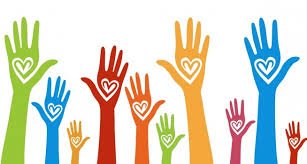 Цель: определить активность и мотивы участия воспитанников в жизнедеятельности коллектива, сообщества подростков. Акт добровольцев как метод изучения направленности личности может естественно "вписываться" в учебно-воспитательный процесс. Например, в учебном заведении или классе через определенное время появляются следующие объявления:1. "Ребята, поможем учителям в оформлении кабинетов! Приглашаем всех желающих в актовый зал 5 сентября в 10. часов. Совет дела".2. "Всех желающих приглашаем принять участие в разговоре - поиске "Как сделать нашу школу красивой и уютной".3. "Тех, кто хочет принять участие в подготовке и проведении новогоднего праздника, ждем 25 ноября в 14 часов в актовом зале. Оргкомитет".Началом акта добровольцев может стать и обращение руководителя учебного заведения или учителя к учащимся с целью приглашения их для участия в том или ином деле.Можно пригласить тех, кто "любит помогать другим", принимать участие в благоустройстве, озеленении, подготовке мероприятий, оформлении стенгазет, помощь ветерану и т.п. Внести (это лучше) или озвучить оповещение "Приходят только добровольцы"."Добровольцы" при выборе поведения выражают практически своё отношение к объектам, которые содержаться в объявлении. Неоднократное обращение к этому методу дает весомые показатели.Обработка результатов:Необходимо вести учет добровольного участия каждого учащегося в проводимых делах, что может стать основанием для оценки общественной активности подростков.Установление связи между активностью учащимися и их предпочтениями в выборе направленности (познавательной, патриотической, шефской, развлекательной и т.д.) организуемых дел позволяет судить об интересах и мотивах участия детей в жизнедеятельности коллектива.Изучение индивидуальных особенностей учащихся. Агрессия, её причины и последствия. (по материалам Н.И. Дереклеевой)Цель диагностики: выявление скрытой и открытой агрессии среди учащихся и подготовка нужной информации для родителей.Результаты диагностики, анализируются педагогом, используются в дальнейшей работе и коррекции.Ответьте, пожалуйста на вопросы анкеты.___Ф.И. __________________________________Анкета для учащихсяЧаще всего я радуюсь, когда_	Чаще всего я смеюсь, когда	Чаще всего у меня хорошее настроение, когда	Чаще всего я плачу, когда	Чаще всего я злюсь, когда	_________________________Чаще всего я обижаюсь, когда________________________Мне хорошо, когда меня,	_________________________Мне плохо, когда меня	_________________________Тест для учащихсяПеред вами 10 выражений, которые характеризуют человека. Выпишите те качества, которые, по вашему мнению, можно отнести к вам. Их должно быть не менее пяти.Я — добрый;	Я — безразличный;Я — злой;	Я — хороший друг;Я — терпеливый;	Я — умный;Я — нетерпеливый;	Я — помощник;Я — упрямый;	Я — обидчивый.Спасибо за работу!Родителям так же предлагается заполнить анкету, для последующей аналитической работы. 			Анкета для родителей.Ф.И.О._____________________________________________________________Уважаемые родители! Отметьте, пожалуйста, те качества, которые у вашего ребёнка наиболее выражены, и проранжируйте их по степени выраженности в поведении ребёнка.По моим наблюдениям, в характере моего ребенка чаще всего проявляются:Доброта			БезразличиеСочувствие			УпрямствоПокладистость			АгрессивностьТерпение			НетерпимостьСопереживание		ЭгоизмСчитаю, что следующие качества характера моего ребёнка выражены наиболее ярко (перечислите):____________________________________________________________________________________________________________________________________________________________________________________________________________Спасибо за работу!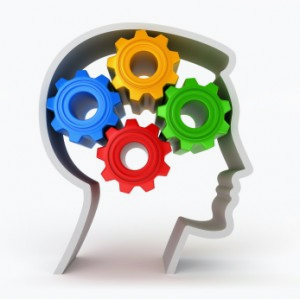 Анкетирование "Интересы и досуг." (по материалам Н.И. Дереклеевой).Цель: выявить преобладающие личностные интересы подростка в сфере учебы и досуга.Ход анкетирования: необходимо каждому из ребят раздать бланки с вопросами и предложить подчеркнуть ответы, которые соответствуют  мнению подростка. В графе «другое» воспитаннику предлагается  самому написать ответ, если таковой отсутствует в предложенных вариантах.1. Я учусь, потому что:мне интересно;этого требуют мои родители;нужно для поступления в ВУЗУчиться необходимо, потому что:пригодится в жизни,другое	____________________Мне нравится учитьсявсегда;иногда;никогда.Я хожу на занятия потому, что (выберите 2-3 утверждения):имею возможность общаться с друзьями;там интересно;весело;люблю свой коллектив;нравятся педагоги;близко от дома.Сколько времени у Вас занимают домашние задания? Выберите одно утверждение:более 3 часов;2-3 часа;1-2 часа;30 минут-1 час; -10-30 минут;Другое __________________________________________Что мешает хорошо выполнять домашние задания? Выберите одну или несколько причин:лень, телефон, телевизор, друзья, музыка;усталость;задания не интересны;оторванность предметов от жизни;запущенность материала;все равно не спросят;несправедливость в оценке знаний;плохие учебники;слабое здоровье;чтение художественной литературы.Сколько времени в день (в среднем) уходит на просмотр телевизионных передач, игру на компьютере?Сколько времени Вы гуляете?Сколько времени занимаетесь с родителями каким-нибудь совместным делом?Что входит в круг Ваших обязанностей по дому?Есть ли у Вас дома любимый уголок?Сколько времени уходит на чтение литературы?Сколько времени уходит на спортивные занятия?Сколько времени уходит на прослушивание музыки?Каким видом творчества Вы занимаетесь и сколько на это уходит времени?Изучение индивидуальных особенностей учащихся. Анкетирование "Какой я?"(по материалам Н.И. Дереклеевой)Цель: изучить степень удовлетворенности учащихся своими индивидуальными возрастными особенностями для дальнейшей работы.Методика: учащимся предлагается ответить на предложенные вопросы, выбрав необходимый ответ.1. В последнее время тебе нравится проводить время:в кругу своей семьис друзьямив одиночестве2.Изменения твоей внешности: роста, веса:радуютогорчаютраздражают и злят3.Тебе больше всего хотелось бы быть:умнымкрасивымобщительным4. Если бы ты был в центре внимания, благодаря своей внешности, то это тебя:радовалоогорчалобезразлично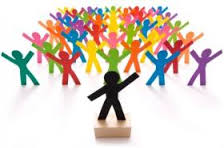 Используемые источники:Дереклеева Родительские собрания: 5-11 классы. – М.: ВАКО, 2005. – 256с.Дереклеева Н. И. Новые родительские собрания: 10-11 классы. – М.: ВАКО, 2007. – 208с.Дереклеева Н. И. Савченко М.Ю. Справочник классного руководителя (10-11 классы). – 3-е изд., перераб. и доп. – М.: ВАКО, 2007. – 320 с.Панченко Н.А. Педагогические диагностики в работе классного руководителя.- Волгоград: Учитель, 2006, 128с.http://psycabi.net/testy/372-anketa-orientatsiya-i-l-solomin-oprosnik-proforientatsii-metodika-professionalnykh-interesov-i-sposobnostej-test-solomina-i-lИзображения: https://www.google.ru/ Уважаемый ученик!  Предлагаем тебе прочитать утверждения и оценить степень согласия с их содержанием по следующей шкале:4 - совершенно согласен;3 - согласен;2 - трудно сказать;1 - не согласен;0 - совершенно не согласен.1.  Я иду утром в школу с радостью.2.  В школе у меня обычно хорошее настроение.3.  В нашем классе хороший классный руководитель.4.  К нашим школьным учителям можно обратиться за советом и помощью в трудной жизненной ситуации.5. У меня есть любимый учитель.6. В классе я могу всегда свободно высказать свое мнение.7. Я считаю, что в нашей школе созданы все условия для развития моих способностей.8. У меня есть любимые школьные предметы.9. Я считаю, что школа по-настоящему готовит меня к самостоятельной жизни. 10. На летних каникулах я скучаю по школе.Спасибо за работу! Ф.И. учащегосясоциальная адаптированностьавтономностьсоц.активностьнравственность1.2.....Итого1а. Ухаживать за животными 1б. Обслуживать машины приборы (следить, регулировать). 2а. Помогать больным 2б. Составлять таблицы, схемы, программы для вычислительных машин За. Следить за качеством книжных иллюстраций, плакатов, художественных открыток. 3б. Следить за состоянием и развитием растений 4а, Обрабатывать материалы (дерево, ткань, металл, пластмассу и т.п.) 4б. Доводить товары до потребителя, рекламировать, продавать. 5а. Обсуждать научно-популярные книги, статьи 5б. Обсуждать художественные книги (или пьесы, концерты) 6а. Выращивать   молодняк (животных какой-либо породы) 6б. Тренировать товарищей(или младших) в выполнении каких-либо действий(трудовых, учебных, спортивных) 7а. Копировать рисунки, изображения (или настраивать музыкальные инструменты) 7б. Управлять каким-либо грузовым средством - подъемным краном, трактором, тепловозом и др. 8а. Сообщать, разъяснять людям нужные сведения (в справочном бюро, на экскурсии и т.д.) 8б. Оформлять выставки, витрины (или участвовать в подготовке пьес, концертов) 9а, Ремонтировать вещи, изделия  (одежду,  технику), жилище 9б.  Искать и исправлять ошибки в текстах, таблицах, рисунках 10а. Лечить животных 10б. Выполнять расчеты и вычисления 11а. Выводить новые сорта растений 11б. Конструировать, проектировать новые виды промышленных изделий (машины, дома, одежду, продукты питания и т.п.) 12а. Разбирать споры, ссоры между людьми, убеждать разъяснять, наказывать, поощрять 12б. Разбираться в чертежах, схемах, таблицах (проверять, уточнять, приводить в порядок)  13а. Наблюдать, изучать работу кружков художественной самодеятельности 136.  Наблюдать,  изучать жизнь микробов  14а. Обслуживать, налаживать медицинские приборы, аппараты  146. Оказывать людям медицинскую помощь при ранениях, ушибах, ожогах и т.п. 15а. Составлять точные описания-отчеты о наблюдаемых явлениях, событиях, измеряемых объектах и др. 156. Художественно описывать, изображать, события(наблюдаемые и представляемые) 16а. Делать лабораторные анализы в больнице 166. Принимать, осматривать больных, беседовать с ними, назначать лечение. 17а. Красить и расписывать стены помещений, поверхность изделий 176. Осуществлять монтаж или сборку машин, приборов. 18а. Организовывать культпоходы сверстников или младших в театры, музеи, на экскурсии, в туристические походы и т.п. 186. Играть на сцене, принимать участие в концертах. 19а. Изготовлять по чертежам детали, изделия (машины, одежду), строить здания 196. Заниматься черчением, копировать чертежи, карты. 20а. Вести борьбу с болезнями растений 206. Работать на клавишных машинах и др. Типы профессийТипы профессийТипы профессийТипы профессийТипы профессий1 2 3 4 5 1а 16 2а 26 За 36 4а 46 5а 56 6а 66 7а 76 8а 86 9а 96 10а 106 11а 116 12а 126 13а 136 14а 146 15а 156 1ба 166 17а 176 18а 186 19а 196 20а 206 Типы профессийТипы профессийТипы профессийТипы профессийТипы профессий1 2 3 4 5 